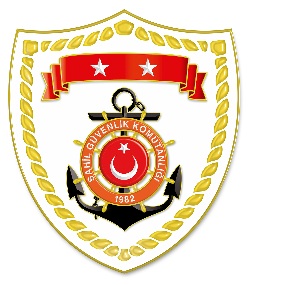 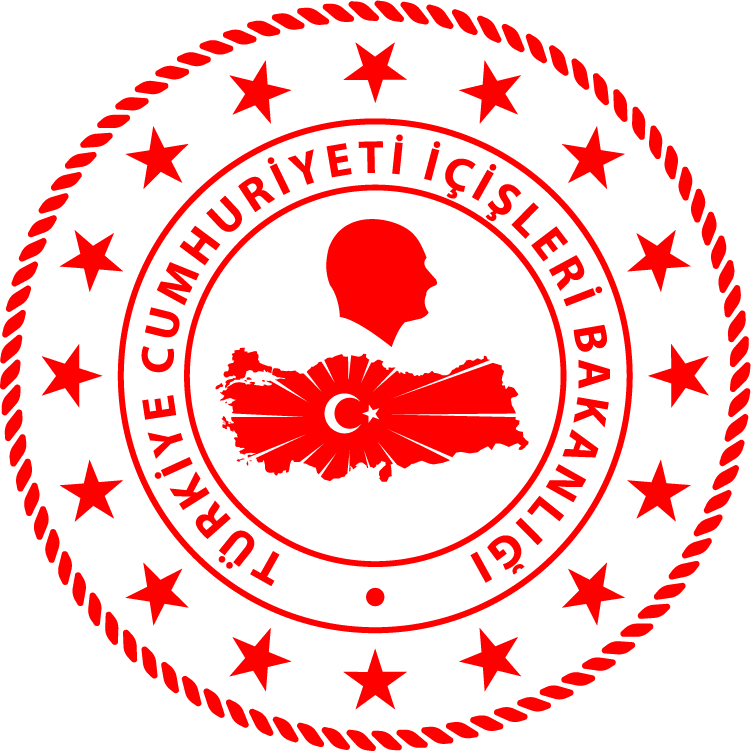 CG Aegean Sea Regional Command*Statistical information given in the table may vary because they consist of data related incidents which were occured and  turned into search and  rescue operations. The exact numbers at the end of the related month is  avaliable on  sg.gov.tr/irregular-migration-statisticsNUDATELOCATION/PLACE AND TIMEIRREGULAR MIGRATION ASSETTOTAL NUMBER OF APPREHENDED FACILITATORS/SUSPECTTOTAL NUMBER OF APPREHENDED 
MIGRANSNATIONALITY OF APPREHENDED 
MIGRANTS/PEOPLE ON THE BASIS OF DECLARATION119 September 2022Of The Coast OfAYDIN/Didim03.25Inflatable Boat-2323 Palestine219 September 2022Of The Coast OfMUĞLA/Datça09.15Inflatable Boat-2913 Syria, 5 Palestine, 3 Togo, 3 Mali, 2 Haiti, 2 Nigerya, 1 Guinea319 September 2022Of The Coast OfİZMİR/Dikili23.402 Inflatable Boats-3721 Yemen, 9 Somalia, 4 Eritrea, 3 Kongo